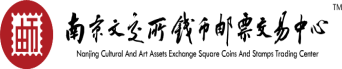 业务授权委托书注：此表由大循环工作小组保存。藏品名称藏品代码申 请 人交易账号委 托 人委托须知我________现委托_________为我与南京文化艺术产权交易所钱币邮票交易中心办理“防伪现货流通”藏品再入库业务，在整个过程中该代理人的一切行为均代表我本人，具有同等法律效力，本人将承担该委托人行为的全部法律后果和法律责任。我________现委托_________为我与南京文化艺术产权交易所钱币邮票交易中心办理“防伪现货流通”藏品再入库业务，在整个过程中该代理人的一切行为均代表我本人，具有同等法律效力，本人将承担该委托人行为的全部法律后果和法律责任。我________现委托_________为我与南京文化艺术产权交易所钱币邮票交易中心办理“防伪现货流通”藏品再入库业务，在整个过程中该代理人的一切行为均代表我本人，具有同等法律效力，本人将承担该委托人行为的全部法律后果和法律责任。我________现委托_________为我与南京文化艺术产权交易所钱币邮票交易中心办理“防伪现货流通”藏品再入库业务，在整个过程中该代理人的一切行为均代表我本人，具有同等法律效力，本人将承担该委托人行为的全部法律后果和法律责任。业务办理人业务办理人